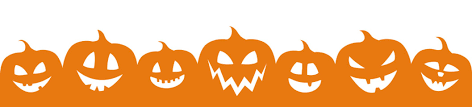 A Murder MysteryMOVIE NIGHT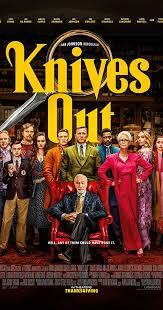                Knives Out                      When:  Friday October 30th, 6:30-9pm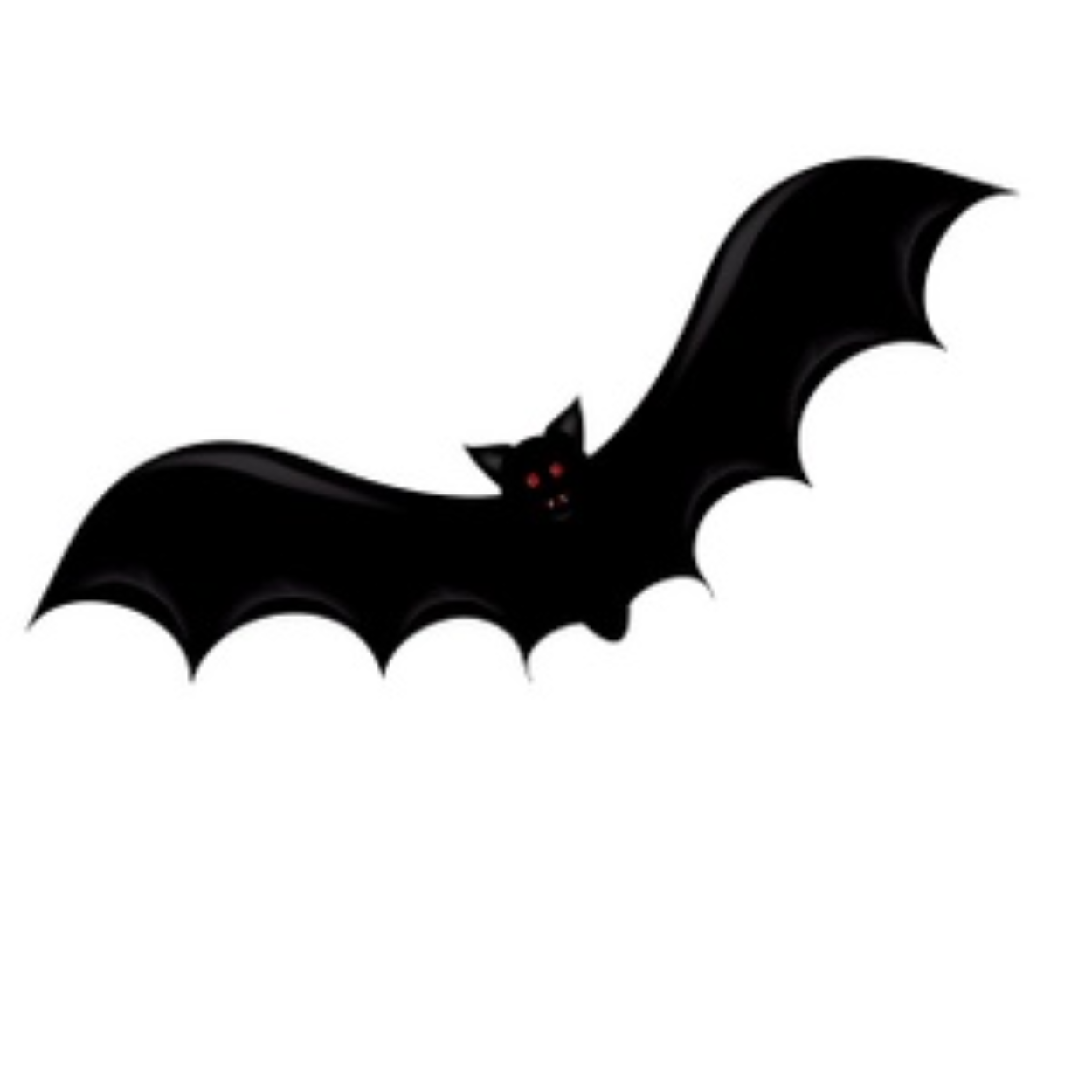                                            Where: Zoom (you must register to receive link)                                           Cost: Free                                           Rating: PG 14			              Register: Call Lucy 416 486-8666 ext. 226                                                              and leave your email                                             or email Rebecca at rebecca.wood@cilt.ca	Join us for a slightly spooky start to your Halloween weekend. We will meet on Zoom to watch Knives Out, presented with closed captioning.  There will not be a discussion but chat function will be available throughout the movie.  The film may contain material of a sensitive and controversial nature.Peer Support events are opportunities for people with physical disabilities and their allies to interact in a supportive Independent Living Environment.Movie Night is presented by Vibrant Healthcare Alliance and the Centre for Independent Living Toronto with generous funding supportfrom United Way of Greater Toronto, The City of Toronto, Independent Living Canada and 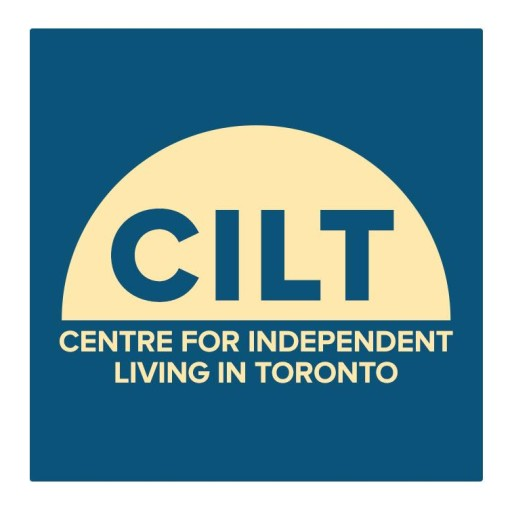 Ontario Community Health Centres.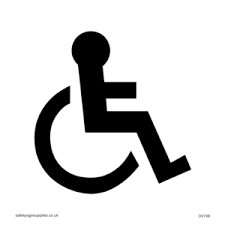 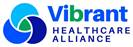 